АДМИНИСТРАЦИЯ ГОРОДСКОГО ПОСЕЛЕНИЯ «ОРЛОВСКИЙ»ПОСТАНОВЛЕНИЕ29 ноября 2022 года                                                                                            № 55п. ОрловскийОб утверждении административного регламента по предоставлению муниципальной услуги «Направление уведомления о соответствии построенных или реконструированных объекта индивидуального жилищного строительства или садового дома требованиям законодательства о градостроительной деятельности либо несоответствии построенных или реконструированных объекта индивидуального жилищного строительства или садового дома требованиям законодательства о градостроительной деятельности» на территории городского поселения «Орловский»»В соответствии с Федеральным законом от 27 июля 2010 года № 210-ФЗ «Об организации предоставления государственных и муниципальных услуг», статьями 8, 51, 52 Градостроительного кодекса Российской Федерации, постановлением администрации городского поселения «Орловский» от 03 ноября 2022 года № 46 «О порядке разработки и утверждения административных регламентов предоставления муниципальных услуг городского поселения «Орловский»», руководствуясь Уставом городского поселения «Орловский», администрация городского поселения «Орловский» постановляет:1. Утвердить прилагаемый административный регламент по предоставлению муниципальной услуги «Направление уведомления о соответствии построенных или реконструированных объекта индивидуального жилищного строительства или садового дома требованиям законодательства о градостроительной деятельности либо несоответствии построенных или реконструированных объекта индивидуального жилищного строительства или садового дома требованиям законодательства о градостроительной деятельности» на территории городского поселения «Орловский»».2. Настоящее постановление обнародовать на информационных стендах городского поселения «Орловский» и разместить на официальном сайте органов местного самоуправления городского поселения «Орловский» в информационно-телекоммуникационной сети «Интернет»: http://admorlovsky.ru.3. Настоящее постановление вступает в силу на следующий день, после дня его официального обнародования.Глава городского поселения «Орловский»                                         Б.Б. БудажаповАДМИНИСТРАТИВНЫЙ РЕГЛАМЕНТпо предоставлению муниципальной услуги«Направление уведомления о соответствии построенных или реконструированных объекта индивидуального жилищного строительства или садового дома требованиям законодательства о градостроительной деятельности либо несоответствии построенных или реконструированных объекта индивидуального жилищного строительства или садового дома требованиям законодательства о градостроительной деятельности» на территории городского поселения «Орловский»»Раздел I. Общие положенияПредмет регулирования Административного регламента1.1. Настоящий административный регламент по предоставлению муниципальной услуги (далее – Административный регламент) разработан в целях повышения качества и доступности предоставления муниципальной услуги, определяет стандарт, сроки и последовательность действий (административных процедур) при осуществлении полномочий по направлению уведомления о соответствии построенных или реконструированных объекта индивидуального жилищного строительства или садового дома требованиям законодательства о градостроительной деятельности либо несоответствии построенных или реконструированных объекта индивидуального жилищного строительства или садового дома требованиям законодательства о градостроительной деятельности на территории городского поселения «Орловский» (далее – муниципальная услуга).Круг заявителей1.2. Заявителями на получение муниципальной услуги являются застройщики (далее – заявитель).1.3. Интересы заявителей, указанных в пункте 1.2. настоящего Административного регламента, могут представлять лица, обладающие соответствующими полномочиями (далее – представитель).Требования к порядку информирования о предоставлении муниципальной услуги1.4. Информирование о порядке предоставления муниципальной услуги осуществляется:специалистом администрации городского поселения «Орловский» при непосредственном обращении заявителя или его представителя в администрацию городского поселения «Орловский» или посредством телефонной связи, в том числе путем размещения на официальном сайте администрации городского поселения «Орловский» в информационно-телекоммуникационной сети «Интернет» (далее – официальный сайт Уполномоченного органа);путем размещения в федеральной государственной информационной системе «Единый портал государственных и муниципальных услуг (функций)» (далее – ЕПГУ);путем размещения на информационном стенде в помещении администрации городского поселения «Орловский», в информационных материалах (брошюры, буклеты, листовки, памятки);путем публикации информационных материалов в средствах массовой информации;посредством ответов на письменные обращения;сотрудником отдела многофункционального центра в соответствии с пунктом 6.3 настоящего Административного регламента.1.5. Ответ на телефонный звонок должен содержать информацию о наименовании органа, в который обратился заявитель, фамилию, имя, отчество (последнее – при наличии) и должность специалиста, принявшего телефонный звонок. При невозможности принявшего звонок специалиста самостоятельно ответить на поставленные вопросы телефонный звонок переадресовывается (переводится) на другое должностное лицо или обратившемуся гражданину сообщается номер телефона, по которому он может получить необходимую информацию.1.6. В случае поступления от заявителя обращения в письменной (электронной) форме ответ на обращение направляется также в письменной (электронной) форме не позднее 30 календарных дней со дня регистрации обращения. При направлении ответа указывается должность лица, подписавшего ответ, а также фамилия, имя, отчество (последнее – при наличии) и номер телефона исполнителя.1.7. Справочная информация о местонахождении, графике работы, контактных телефонах Уполномоченного органа, адресе электронной почты Уполномоченного органа размещена на официальном сайте Уполномоченного органа http://admorlovsky.ru, ЕПГУ.1.8. Справочная информация о местонахождении, графике работы, контактных телефонах многофункционального центра (далее – МФЦ), адресе электронной почты МФЦ размещена на официальном сайте МФЦ.Раздел II. Стандарт предоставления муниципальной услугиНаименование муниципальной услуги2.1. Наименование муниципальной услуги – «Направление уведомления о соответствии построенных или реконструированных объекта индивидуального жилищного строительства или садового дома требованиям законодательства о градостроительной деятельности либо несоответствии построенных или реконструированных объекта индивидуального жилищного строительства или садового дома требованиям законодательства о градостроительной деятельности».Наименование органа местного самоуправления, предоставляющего муниципальную услугу2.2. Муниципальная услуга предоставляется администрацией городского поселения «Орловский» (далее – Уполномоченный орган).2.3. МФЦ участвует в предоставлении муниципальной услуги в части:информирования по вопросам предоставления муниципальной услуги;приема заявлений и документов, необходимых для предоставления муниципальной услуги;выдачи результата предоставления муниципальной услуги.Заявитель вправе подать заявление через МФЦ в соответствии с соглашением о взаимодействии между МФЦ и Уполномоченным органом, почтовым отправлением или с помощью ЕПГУ.2.4. Запрещается требовать от заявителя осуществления действий, в том числе согласований, необходимых для получения муниципальной услуги и связанных с обращением в иные государственные органы, органы местного самоуправления, организации, за исключением получения услуг, включенных в перечень услуг, которые являются необходимыми и обязательными для предоставления муниципальной услуги.Описание результата предоставления муниципальной услуги2.5. Результатом предоставления услуги является:а) уведомление о соответствии построенных или реконструированных объекта индивидуального жилищного строительства или садового дома требованиям законодательства о градостроительной деятельности (далее – уведомление о соответствии), согласно форме, утвержденной Приказом Министерства строительства и жилищно-коммунального хозяйства Российской Федерации от 19 сентября 2018 года № 591/пр «Об утверждении форм уведомлений, необходимых для строительства или реконструкции объекта индивидуального жилищного строительства или садового дома» (Приложение № 1 к настоящему Административному регламенту);б) уведомление о несоответствии построенных или реконструированных объекта индивидуального жилищного строительства или садового дома требованиям законодательства о градостроительной деятельности, в случае наличия оснований, указанных в пункте 2.6. настоящего Административного регламента, согласно форме, утвержденной Приказом Министерства строительства и жилищно-коммунального хозяйства Российской Федерации от 19 сентября 2018 года № 591/пр «Об утверждении форм уведомлений, необходимых для строительства или реконструкции объекта индивидуального жилищного строительства или садового дома» (Приложение № 2 к настоящему Административному регламенту).2.6 Исчерпывающий перечень оснований для направления уведомления о несоответствии:а) параметры построенных или реконструированных объекта индивидуального жилищного строительства или садового дома не соответствуют указанным в пункте 1 части 19 статьи 55 Градостроительного кодекса Российской Федерации предельным параметрам разрешенного строительства, реконструкции объектов капитального строительства, установленным правилами землепользования и застройки, документацией по планировке территории, или обязательным требованиям к параметрам объектов капитального строительства, установленным Градостроительным кодексом Российской Федерации, другими федеральными законами;б) внешний облик объекта индивидуального жилищного строительства или садового дома не соответствует описанию внешнего облика таких объекта или дома, являющемуся приложением к уведомлению о планируемом строительстве, или типовому архитектурному решению, указанному в уведомлении о планируемом строительстве, или застройщику было направлено уведомление о несоответствии указанных в уведомлении о планируемом строительстве параметров объекта индивидуального жилищного строительства или садового дома установленным параметрам и (или) недопустимости размещения объекта индивидуального жилищного строительства или садового дома на земельном участке по основанию, указанному в пункте 4 части 10 статьи 51.1. Градостроительного кодекса Российской Федерации, в случае строительства или реконструкции объекта индивидуального жилищного строительства или садового дома в границах исторического поселения федерального или регионального значения;в) вид разрешенного использования построенного или реконструированного объекта капитального строительства не соответствует виду разрешенного использования объекта индивидуального жилищного строительства или садового дома, указанному в уведомлении о планируемом строительстве;г) размещение объекта индивидуального жилищного строительства или садового дома не допускается в соответствии с ограничениями, установленными в соответствии с земельным и иным законодательством Российской Федерации на дату поступления уведомления об окончании строительства, за исключением случаев, если указанные ограничения предусмотрены решением об установлении или изменении зоны с особыми условиями использования территории, принятым в отношении планируемого к строительству, реконструкции объекта капитального строительства, и такой объект капитального строительства не введен в эксплуатацию.2.7 Результат предоставления услуги, указанный в пункте 2.5. настоящего Административного регламента:направляется заявителю в форме электронного документа, подписанного усиленной квалифицированной электронной руководителя Уполномоченного органа, либо должностного лица Уполномоченного органа в личный кабинет на Едином портале в случае, если такой способ указан в уведомлении об окончании строительства;выдается заявителю на бумажном носителе при личном обращении в Уполномоченный орган, многофункциональный центр либо направляется заявителю посредством почтового отправления в соответствии с выбранным заявителем способом получения результата предоставления услуги.Срок предоставления муниципальной услуги, в том числе с учетом необходимости обращения в организации, участвующие в предоставлении муниципальной услуги, срок приостановления предоставления муниципальной услуги в случае, если возможность приостановления предусмотрена законодательством Российской Федерации, срок выдачи (направления) документов, являющихся результатом предоставления муниципальной услуги2.8. Срок предоставления услуги составляет не более семи рабочих дней со дня поступления уведомления об окончании строительства в Уполномоченный орган.Правовые основания для предоставления муниципальной услуги2.9. Перечень нормативных правовых актов, регулирующих предоставление муниципальной услуги.2.9.1. Предоставление муниципальной услуги осуществляется в соответствии с:- Конституцией Российской Федерации от 12 декабря 1993 года;- Градостроительным кодексом Российской Федерации от 29 декабря 2004 года № 190-ФЗ;- Земельным кодексом Российской Федерации от 21 октября 2001 года № 136-ФЗ;- Федеральным законом от 27 июля 2010 года № 210-ФЗ «Об организации предоставления государственных и муниципальных услуг» (далее – Федеральный закон № 210-ФЗ);- Федеральным законом от 02 мая 2006 года № 59-ФЗ «О порядке рассмотрения обращений граждан Российской Федерации»;- Законом Забайкальского края от 29 декабря 2008 года № 113-ЗЗК «О градостроительной деятельности в Забайкальском крае»;- Уставом городского поселения «Орловский», принятым решением Совета городского поселения «Орловский» от 26 февраля 2018 года № 91;- иными нормативными правовыми актами Российской Федерации, нормативными правовыми актами Забайкальского края и муниципальными правовыми актами.2.10. Перечень нормативных правовых актов, регулирующих предоставление муниципальной услуги (с указанием их реквизитов и источников официального опубликования), размещается на официальном сайте Уполномоченного органа и в федеральной государственной информационной системе «Федеральный реестр государственных и муниципальных услуг (функций)».Исчерпывающий перечень документов и сведений, необходимых в соответствии с нормативными правовыми актами для предоставления муниципальной услуги и услуг, которые являются необходимыми и обязательными для предоставления муниципальной услуги, подлежащих представлению заявителем, способы их получения заявителем, в том числе в электронной форме, порядок их представления2.11. Исчерпывающий перечень документов, необходимых для предоставления услуги, подлежащих представлению заявителем самостоятельно:а) уведомление об окончании строительства или реконструкции объекта индивидуального жилищного строительства или садового дома по форме, утвержденной Приказом Министерства строительства и жилищно-коммунального хозяйства Российской Федерации от 19 сентября 2018 года № 591/пр «Об утверждении форм уведомлений, необходимых для строительства или реконструкции объекта индивидуального жилищного строительства или садового дома» (Приложение № 3 к настоящему Административному регламенту). В случае представления уведомления об окончании строительства в электронной форме посредством ЕПГУ в соответствии с подпунктом «а» пункта 2.10. настоящего Административного регламента указанное уведомление заполняется путем внесения соответствующих сведений в интерактивную форму на ЕПГУ и путем представления схематичного изображения построенного или реконструированного объекта капитального строительства на земельном участке;б) документ, удостоверяющий личность заявителя или представителя заявителя, в случае представления уведомления об окончании строительства посредством личного обращения в Уполномоченный орган, в том числе через многофункциональный центр. В случае представления документов в электронной форме посредством ЕПГУ в соответствии с подпунктом «а» пункта 2.12. настоящего Административного регламента направление указанного документа не требуется;в) документ, подтверждающий полномочия представителя заявителя действовать от имени заявителя (в случае обращения за получением услуги представителя заявителя). В случае представления документов в электронной форме посредством ЕПГУ в соответствии с подпунктом «а» пункта 2.12. настоящего Административного регламента указанный документ, выданный заявителем, являющимся юридическим лицом, удостоверяется усиленной квалифицированной электронной подписью или усиленной неквалифицированной электронной подписью правомочного должностного лица такого юридического лица, а документ, выданный заявителем, являющимся физическим лицом, - усиленной квалифицированной электронной подписью нотариуса;г) заверенный перевод на русский язык документов о государственной регистрации юридического лица в соответствии с законодательством иностранного государства в случае, если застройщиком является иностранное юридическое лицо;д) технический план объекта индивидуального жилищного строительства или садового дома;е) заключенное между правообладателями земельного участка соглашение об определении их долей в праве общей долевой собственности на построенные или реконструированные объект индивидуального жилищного строительства или садовый дом в случае, если земельный участок, на котором построен или реконструирован объект индивидуального жилищного строительства или садовый дом, принадлежит двум и более гражданам на праве общей долевой собственности или на праве аренды со множественностью лиц на стороне арендатора.2.12. Заявитель или его представитель представляет в уполномоченные на выдачу разрешений на строительство федеральные органы исполнительной власти, органы исполнительной власти субъекта Российской Федерации, органы местного самоуправления уведомление об окончании строительства по форме, утвержденной федеральным органом исполнительной власти, осуществляющим функции по выработке и реализации государственной политики и нормативно-правовому регулированию в сфере строительства, архитектуры, градостроительства, а также прилагаемые к нему документы, указанные в подпунктах «б» - «е» пункта 2.11. настоящего Административного регламента, одним из следующих способов:а) в электронной форме посредством ЕПГУ.В случае направления уведомления об окончании строительства и прилагаемых к нему документов указанным способом заявитель (представитель заявителя), прошедший процедуры регистрации, идентификации и аутентификации с использованием федеральной государственной информационной системы «Единая система идентификации и аутентификации в инфраструктуре, обеспечивающей информационно-технологическое взаимодействие информационных систем, используемых для предоставления государственных и муниципальных услуг в электронной форме» (далее – ЕСИА) или иных государственных информационных систем, если такие государственные информационные системы в установленном Правительством Российской Федерации порядке обеспечивают взаимодействие с ЕСИА, при условии совпадения сведений о физическом лице в указанных информационных системах, заполняет форму указанного уведомления с использованием интерактивной формы в электронном виде.Уведомление об окончании строительства направляется заявителем или его представителем вместе с прикрепленными электронными документами, указанными в подпунктах «б» - «е» пункта 2.11. настоящего Административного регламента. Уведомление об окончании строительства подписывается заявителем или его представителем, уполномоченным на подписание такого уведомления, простой электронной подписью, либо усиленной квалифицированной электронной подписью, либо усиленной неквалифицированной электронной подписью, сертификат ключа проверки которой создан и используется в инфраструктуре, обеспечивающей информационно-технологическое взаимодействие информационных систем, используемых для предоставления государственных и муниципальных услуг в электронной форме, которая создается и проверяется с использованием средств электронной подписи и средств удостоверяющего центра, имеющих подтверждение соответствия требованиям, установленным федеральным органом исполнительной власти в области обеспечения безопасности в соответствии с частью 5 статьи 8 Федерального закона «Об электронной подписи», а также при наличии у владельца сертификата ключа проверки ключа простой электронной подписи, выданного ему при личном приеме в соответствии с Правилами использования простой электронной подписи при обращении за получением государственных и муниципальных услуг, утвержденными постановлением Правительства Российской Федерации от 25 января 2013 года № 33 «Об использовании простой электронной подписи при оказании государственных и муниципальных услуг», в соответствии с Правилами определения видов электронной подписи, использование которых допускается при обращении за получением государственных и муниципальных услуг, утвержденными постановлением Правительства Российской Федерации от 25 июня 2012 года № 634 «О видах электронной подписи, использование которых допускается при обращении за получением государственных и муниципальных услуг» (далее – усиленная неквалифицированная электронная подпись).В целях предоставления услуги заявителю или его представителю обеспечивается в многофункциональных центрах доступ к ЕПГУ в соответствии с постановлением Правительства Российской Федерации от 22 декабря 2012 года № 1376 «Об утверждении Правил организации деятельности многофункциональных центров предоставления государственных и муниципальных услуг».б) на бумажном носителе посредством личного обращения в Уполномоченный орган, в том числе через многофункциональный центр в соответствии с соглашением о взаимодействии между многофункциональным центром и Уполномоченным органом в соответствии с постановлением Правительства Российской Федерации от 27 сентября 2011 года № 797 «О взаимодействии между многофункциональными центрами предоставления государственных и муниципальных услуг и федеральными органами исполнительной власти, органами государственных внебюджетных фондов, органами государственной власти субъектов Российской Федерации, органами местного самоуправления», либо посредством почтового отправления с уведомлением о вручении.2.13. Исчерпывающий перечень необходимых для предоставления услуги документов (их копий или сведений, содержащихся в них), которые запрашиваются Уполномоченным органом в порядке межведомственного информационного взаимодействия (в том числе с использованием единой системы межведомственного электронного взаимодействия и подключаемых к ней региональных систем межведомственного электронного взаимодействия) в государственных органах, органах местного самоуправления и подведомственных государственным органам и органам местного самоуправления организациях, в распоряжении которых находятся указанные документы и которые заявитель вправе представить по собственной инициативе:а) сведения из Единого государственного реестра недвижимости об основных характеристиках и зарегистрированных правах на земельный участок;б) сведения из Единого государственного реестра юридических лиц (при обращении застройщика, являющегося юридическим лицом) или из Единого государственного реестра индивидуальных предпринимателей (при обращении застройщика, являющегося индивидуальным предпринимателем).Исчерпывающий перечень оснований для отказа в приеме документов, необходимых для предоставления муниципальной услуги2.14. Исчерпывающий перечень оснований для отказа в приеме документов, указанных в пункте 2.11. настоящего Административного регламента, в том числе представленных в электронной форме:а) уведомление об окончании строительства представлено в орган местного самоуправления, в полномочия которого не входит предоставление услуги;б) представленные документы утратили силу на день обращения за получением услуги (документ, удостоверяющий личность; документ, удостоверяющий полномочия представителя заявителя, в случае обращения за получением услуги указанным лицом);в) представленные документы содержат подчистки и исправления текста;г) представленные в электронной форме документы содержат повреждения, наличие которых не позволяет в полном объеме получить информацию и сведения, содержащиеся в документах;д) уведомление об окончании строительства и документы, указанные в подпунктах «б» - «е» пункта 2.11. настоящего Административного регламента, представлены в электронной форме с нарушением требований, установленных пунктами 2.36. – 2.38. настоящего Административного регламента;е) выявлено несоблюдение установленных статьей 11 Федерального закона «Об электронной подписи» условий признания квалифицированной электронной подписи действительной в документах, представленных в электронной форме.2.15. Решение об отказе в приеме документов, указанных в пункте 2.11. настоящего Административного регламента, оформляется по форме согласно Приложению № 4 к настоящему Административному регламенту.2.16. Решение об отказе в приеме документов, указанных в пункте 2.11. настоящего Административного регламента, направляется заявителю способом, определенным заявителем в уведомлении об окончании строительства, не позднее рабочего для, следующего за днем получения заявления, либо выдается в день личного обращения за получением указанного решения в многофункциональный центр или Уполномоченный орган.2.17. Отказ в приеме документов, указанных в пункте 2.11. настоящего Административного регламента, не препятствует повторному обращению заявителя в Уполномоченный орган за получением услуги.2.18. В случае отсутствия в уведомлении об окончании строительства сведений, предусмотренных абзацем первым части 16 статьи 55 Градостроительного кодекса Российской Федерации, или отсутствия документов, прилагаемых к такому уведомлению и предусмотренных подпунктами «в» - «е» пункта 2.11. настоящего Административного регламента, а также в случае, если уведомление об окончании строительства поступило после истечения десяти лет со дня поступления уведомления о планируемом строительстве, в соответствии с которым осуществлялись строительство или реконструкция объекта индивидуального жилищного строительства или садового дома, либо уведомление о планируемом строительстве таких объекта индивидуального жилищного строительства или садового дома ранее не направлялось (в том числе было возвращено застройщику в соответствии с частью 6 статьи 51.1. Градостроительного кодекса Российской Федерации), Уполномоченный орган в течение трех рабочих дней со дня поступления уведомления об окончании строительства возвращает заявителю такое уведомление и прилагаемые к нему документы без рассмотрения с указанием причин возврата. В этом случае уведомление об окончании строительства считается ненаправленным.Исчерпывающий перечень оснований для приостановления или отказа в предоставлении муниципальной услуги2.19. Оснований для приостановления предоставления услуги или отказа в предоставлении услуги не предусмотрено законодательством Российской Федерации.Основания для направления заявителю уведомления о несоответствии построенных или реконструированных объекта индивидуального жилищного строительства или садового дома требованиям законодательства о градостроительной деятельности (далее – уведомление о несоответствии) предусмотрены пунктом 2.6. настоящего Административного регламента.Порядок, размер и основания взимания государственной пошлины или иной оплаты, взимаемой за предоставление муниципальной услуги2.20. Предоставление услуги осуществляется без взимания платы.Максимальный срок ожидания в очереди при подаче запроса о предоставлении муниципальной услуги и при получении результата предоставления муниципальной услуги2.21. Максимальный срок ожидания в очереди при подаче запроса о предоставлении муниципальной услуги и при получении результата предоставления муниципальной услуги в Уполномоченном органе или МФЦ составляет не более 15 минут.Срок и порядок регистрации запроса заявителя о предоставлении муниципальной услуги2.22. Заявление о предоставлении муниципальной услуги, представленное заявителем лично либо его представителем, регистрируется Уполномоченным органом в течение 1 рабочего дня с даты поступления такого заявления.2.23. Заявление о предоставлении муниципальной услуги, представленное заявителем либо его представителем через МФЦ, регистрируется Уполномоченным органом в день поступления от МФЦ.2.24. Заявление, поступившее в электронной форме на ЕПГУ, регистрируется Уполномоченным органом в день его поступления в случае отсутствия автоматической регистрации запросов на ЕПГУ.2.25. Заявление, поступившее в нерабочее время, регистрируется Уполномоченным органом в первый рабочий день, следующий за днем его получения.Требования к помещениям, в которых предоставляются муниципальные услуги, к залу ожидания, местам для заполнения запросов о предоставлении муниципальной услуги, информационным стендам с образцами их заполнения и перечнем документов, необходимых для предоставления каждой муниципальной услуги, в том числе к обеспечению доступности для инвалидов указанных объектов в соответствии с законодательством Российской Федерации о социальной защите инвалидов2.26. Помещения Уполномоченного органа для предоставления муниципальной услуги размещаются на первом этаже здания, оборудованного отдельным входом, либо в отдельно стоящем здании для свободного доступа заявителей. Передвижение по помещениям Уполномоченного органа, в которых проводится прием заявления и документов, не должно создавать затруднений для лиц с ограниченными возможностями здоровья.При расположении помещения Уполномоченного органа на верхнем этаже специалисты Уполномоченного органа обязаны осуществлять прием заявителей на первом этаже, если по состоянию здоровья заявитель не может подняться по лестнице.На территории, прилегающей к зданию Уполномоченного органа, организуются места для парковки автотранспортных средств, в том числе места для парковки автотранспортных средств инвалидов (не менее 10 процентов мест, но не менее одного места), доступ заявителей к парковочным местам является бесплатным.Помещение Уполномоченного органа для приема заявителей оборудуется информационными стендами, на которых размещается форма заявления с образцом ее заполнения и перечень документов, необходимых для предоставления муниципальной услуги.Помещения, в которых осуществляются действия по предоставлению муниципальной услуги, обеспечиваются компьютерами, средствами связи, включая доступ к информационно-телекоммуникационной сети «Интернет», оргтехникой, канцелярскими принадлежностями, информационными и справочными материалами, наглядной информацией, стульями и столами, средствами пожаротушения и оповещения о возникновении чрезвычайной ситуации, а также обеспечивается доступность для инвалидов к указанным помещениям в соответствии с законодательством Российской Федерации о социальной защите инвалидов.Зал ожидания, места для заполнения запросов и приема заявителей оборудуются стульями, и (или) кресельными секциями, и (или) скамьями.Информационные материалы, предназначенные для информирования заявителей о порядке предоставления муниципальной услуги, размещаются на информационных стендах, расположенных в местах, обеспечивающих доступ к ним заявителей.Информационные материалы, предназначенные для информирования заявителей о порядке предоставления муниципальной услуги, размещаются на информационных стендах, расположенных в местах, обеспечивающих доступ к ним заявителей, и обновляются при изменении законодательства, регулирующего предоставление муниципальной услуги, и справочных сведений.Информационные стенды должны располагаться в месте, доступном для просмотра (в том числе при большом количестве посетителей).2.27. Для обеспечения доступности получения муниципальной услуги маломобильными группами населения здания и сооружения, в которых оказывается услуга, оборудуются согласно нормативным требованиям «СП 59.13330.2016. Свод правил. Доступность зданий и сооружений для маломобильных групп населения. Актуализированная редакция СНиП 35-01-2001».В кабинете по приему маломобильных групп населения имеется медицинская аптечка, питьевая вода. При необходимости сотрудник Уполномоченного органа, осуществляющий прием, может вызвать карету неотложной скорой помощи.При обращении гражданина с нарушениями функций опорно-двигательного аппарата работники Уполномоченного органа предпринимают следующие действия:открывают входную дверь и помогают гражданину беспрепятственно посетить здание Уполномоченного органа, а также заранее предупреждают о существующих барьерах в здании;выясняют цель визита гражданина и сопровождают его в кабинет по приему заявления; помогают гражданину сесть на стул или располагают кресло-коляску у стола напротив специалиста, осуществляющего прием;сотрудник Уполномоченного органа, осуществляющий прием, принимает гражданина вне очереди, консультирует, осуществляет прием заявления с необходимыми документами, оказывает помощь в заполнении бланков, копирует документы;по окончании предоставления муниципальной услуги сотрудник Уполномоченного органа, осуществляющий прием, помогает гражданину покинуть кабинет, открывает двери, сопровождает гражданина до выхода из здания и помогает покинуть здание; передает гражданина сопровождающему лицу или по его желанию вызывает автотранспорт и оказывает содействие при его посадке.При обращении граждан с недостатками зрения работники Уполномоченного органа предпринимают следующие действия:сотрудник Уполномоченного органа, осуществляющий прием, принимает гражданина вне очереди, помогает сориентироваться, сесть на стул, консультирует, вслух прочитывает документы и далее по необходимости производит их выдачу. При общении с гражданином с недостатками зрения необходимо общаться непосредственно с ним самим, а не с сопровождающим его лицом, в беседе пользоваться обычной разговорной лексикой, в помещении не следует отходить от него без предупреждения;сотрудник Уполномоченного органа оказывает помощь в заполнении бланков, копирует необходимые документы. Для подписания заявления подводит лист к авторучке гражданина, помогает сориентироваться и подписать бланк. При необходимости выдаются памятки для слабовидящих с крупным шрифтом;по окончании предоставления муниципальной услуги сотрудник Уполномоченного органа, осуществляющий прием, помогает гражданину встать со стула, выйти из кабинета, открывает двери, сопровождает гражданина к выходу из здания, и провожает на улицу, заранее предупредив посетителя о существующих барьерах в здании, передает гражданина сопровождающему лицу или по желанию гражданина вызывает автотранспорт.При обращении гражданина с дефектами слуха работники Уполномоченного органа предпринимают следующие действия:сотрудник Уполномоченного органа, осуществляющий прием граждан с нарушением слуха, обращается непосредственно к нему, спрашивает о цели визита и дает консультацию размеренным, спокойным темпом речи, при этом смотрит в лицо посетителя, говорит ясно, слова дополняет понятными жестами, возможно общение в письменной форме либо через переводчика жестового языка (сурдопереводчика); сотрудник Уполномоченного органа, осуществляющий прием, оказывает помощь и содействие в заполнении бланков заявлений, копирует необходимые документы.2.28. Требования к комфортности и доступности предоставления муниципальной услуги в МФЦ устанавливаются постановлением Правительства Российской Федерации от 22 декабря 2012 года № 1376 «Об утверждении Правил организации деятельности многофункциональных центров предоставления государственных и муниципальных услуг».Показатели доступности и качества муниципальной услуги2.29. Количество взаимодействий заявителя с сотрудником Уполномоченного органа при предоставлении муниципальной услуги - 2.2.30. Продолжительность взаимодействий заявителя с сотрудником Уполномоченного органа при предоставлении муниципальной услуги – не более 15 минут.2.31. Возможность получения информации о ходе предоставления муниципальной услуги, в том числе с использованием информационно-телекоммуникационных технологий.2.32. Иными показателями качества и доступности предоставления муниципальной услуги являются:расположенность помещений Уполномоченного органа, предназначенных для предоставления муниципальной услуги, в зоне доступности к основным транспортным магистралям;степень информированности заявителя о порядке предоставления муниципальной услуги (доступность информации о муниципальной услуге, возможность выбора способа получения информации);возможность выбора заявителем форм обращения за получением муниципальной услуги;доступность обращения за предоставлением муниципальной услуги, в том числе для лиц с ограниченными возможностями здоровья;своевременность предоставления муниципальной услуги в соответствии со стандартом ее предоставления;соблюдение сроков предоставления муниципальной услуги и сроков выполнения административных процедур при предоставлении муниципальной услуги;возможность получения информации о ходе предоставления муниципальной услуги;отсутствие обоснованных жалоб со стороны заявителя по результатам предоставления муниципальной услуги;открытый доступ для заявителей к информации о порядке и сроках предоставления муниципальной услуги, порядке обжалования действий (бездействия) Уполномоченного органа, руководителя Уполномоченного органа либо специалиста Уполномоченного органа;наличие необходимого и достаточного количества специалистов Уполномоченного органа, а также помещений Уполномоченного органа, в которых осуществляется прием заявлений и документов от заявителей.2.33. Уполномоченным органом обеспечивается создание инвалидам и иным маломобильным группам населения следующих условий доступности муниципальной услуги в соответствии с требованиями, установленными законодательными и иными нормативными правовыми актами:оказание инвалидам помощи, необходимой для получения в доступной для них форме информации о правилах предоставления муниципальной услуги, в том числе об оформлении необходимых для получения муниципальной услуги документов, о совершении ими других необходимых для получения муниципальной услуги действий;предоставление муниципальной услуги инвалидам по слуху, при необходимости, с использованием русского жестового языка, включая обеспечение допуска в помещение сурдопереводчика, тифлосурдопереводчика;оказание помощи инвалидам в преодолении барьеров, мешающих получению муниципальной услуги наравне с другими лицами.2.34. При предоставлении муниципальной услуги взаимодействие заявителя со специалистом Уполномоченного органа осуществляется при личном обращении заявителя:для получения информации по вопросам предоставления муниципальной услуги;для подачи заявления и документов;для получения информации о ходе предоставления муниципальной услуги;для получения результата предоставления муниципальной услуги.Продолжительность взаимодействия заявителя со специалистом Уполномоченного органа не может превышать 15 минут.2.35. Предоставление муниципальной услуги в МФЦ возможно при наличии заключенного соглашения о взаимодействии между Уполномоченным органом и МФЦ.Уполномоченный орган обеспечивает информирование заявителей о возможности получения муниципальной услуги на базе МФЦ. В случае подачи заявления о предоставлении муниципальной услуги в МФЦ непосредственное предоставление муниципальной услуги осуществляется Уполномоченным органом.Иные требования, в том числе учитывающие особенности предоставления муниципальной услуги в МФЦ, особенности предоставления муниципальной услуги по экстерриториальному принципу и особенности предоставления муниципальной услуги в электронной форме2.36. Документы, прилагаемые заявителем к уведомлению об окончании строительства или реконструкции объекта индивидуального жилищного строительства или садового дома, представляемые в электронной форме, направляются в следующих форматах:а) xml – для документов, в отношении которых утверждены формы и требования по формированию электронных документов в виде файлов в формате xml;б) doc, docx, odt – для документов с текстовым содержанием, не включающим формулы;в) pdf, jpg, jpeg, png, bmp, tiff – для документов с текстовым содержанием, в том числе включающих формулы и (или) графические изображения, а также документов с графическим содержанием;г) zip, rar – для сжатых документов в один файл;д) sig – для открепленной усиленной квалифицированной электронной подписи.2.37. В случае если оригиналы документов, прилагаемых к уведомлению об окончании строительства или реконструкции объекта индивидуального жилищного строительства или садового дома, выданы и подписаны Уполномоченным органом на бумажном носителе, допускается формирование таких документов, представляемых в электронной форме, путем сканирования непосредственно с оригинала документа (использование копий не допускается), которое осуществляется с сохранением ориентации оригинала документа в разрешении 300 - 500 dpi (масштаб 1:1) и всех аутентичных признаков подлинности (графической подписи лица, печати, углового штампа бланка), с использованием следующих режимов:«черно-белый» (при отсутствии в документе графических изображений и (или) цветного текста);«оттенки серого» (при наличии в документе графических изображений, отличных от цветного графического изображения);«цветной» или «режим полной цветопередачи» (при наличии в документе цветных графических изображений либо цветного текста).Количество файлов должно соответствовать количеству документов, каждый из которых содержит текстовую и (или) графическую информацию.2.38. Документы, прилагаемые заявителем к уведомлению об окончании строительства или реконструкции объекта индивидуального жилищного строительства или садового дома, представляемые в электронной форме, должны обеспечивать возможность идентифицировать документ и количество листов в документе.Перечень услуг, которые являются необходимыми и обязательными для предоставления муниципальной услуги, в том числе сведения о документе (документах), выдаваемом (выдаваемых) организациями, участвующими в предоставлении муниципальной услуги2.39. Услуги, необходимые и обязательные для предоставления муниципальной услуги, отсутствуют.2.40. При предоставлении муниципальной услуги запрещается требовать от заявителя документов, информации и иных сведений, предусмотренных частью 1 статьи 7 Федерального закона № 210-ФЗ.Раздел III. Состав, последовательность и сроки выполнения административных процедур (действий), требования к порядку их выполнения, в том числе особенности выполнения административных процедур в электронной формеИсчерпывающий перечень административных процедур3.1. Предоставление муниципальной услуги включает в себя следующие административные процедуры:прием, проверка документов и регистрация уведомления об окончании строительства;получение сведений посредством межведомственного информационного взаимодействия, в том числе с использованием федеральной государственной информационной системы «Единая система межведомственного электронного взаимодействия» (далее – СМЭВ);рассмотрение документов и сведений; принятие решения; выдача результата.Блок-схема предоставления муниципальной услуги представлена в Приложении № 5 к настоящему Административному регламенту.Перечень административных процедур (действий) при предоставлении муниципальной услуги услуг в электронной форме3.2. При предоставлении муниципальной услуги в электронной форме заявителю обеспечиваются:получение информации о порядке и сроках предоставления муниципальной услуги;формирование уведомления об окончании строительства;прием и регистрация Уполномоченным органом уведомления об окончании строительства и иных документов, необходимых для предоставления муниципальной услуги;получение результата предоставления муниципальной услуги;получение сведений о ходе рассмотрения уведомления об окончании строительства;осуществление оценки качества предоставления муниципальной услуги;досудебное (внесудебное) обжалование решений и действий (бездействия) Уполномоченного органа либо действия (бездействие) должностных лиц Уполномоченного органа, предоставляющего муниципальную услугу, либо муниципального служащего.Порядок осуществления административных процедур (действий) в электронной форме3.3. Формирование уведомления об окончании строительства.Формирование уведомления об окончании строительства осуществляется посредством заполнения электронной формы уведомления об окончании строительства на ЕПГУ, без необходимости дополнительной подачи уведомления об окончании строительства в какой-либо иной форме.Форматно-логическая проверка сформированного уведомления об окончании строительства осуществляется после заполнения заявителем каждого из полей электронной формы уведомления об окончании строительства. При выявлении некорректно заполненного поля электронной формы уведомления об окончании строительства заявитель уведомляется о характере выявленной ошибки и порядке ее устранения посредством информационного сообщения непосредственно в электронной форме уведомления об окончании строительства.При формировании уведомления об окончании строительства заявителю обеспечивается:а) возможность копирования и сохранения уведомления об окончании строительства и иных документов, указанных в Административном регламенте, необходимых для предоставления муниципальной услуги;б) возможность печати на бумажном носителе копии электронной формы уведомления об окончании строительства;в) сохранение ранее введенных в электронную форму уведомления об окончании строительства значений в любой момент по желанию пользователя, в том числе при возникновении ошибок ввода и возврате для повторного ввода значений в электронную форму уведомления об окончании строительства;г) заполнение полей электронной формы уведомления об окончании строительства до начала ввода сведений заявителем с использованием сведений, размещенных в ЕСИА, и сведений, опубликованных на Едином портале, в части, касающейся сведений, отсутствующих в ЕСИА;д) возможность вернуться на любой из этапов заполнения электронной формы уведомления об окончании строительства без потери ранее введенной информации;е) возможность доступа заявителя на ЕПГУ, к ранее поданным им уведомлениям об окончании строительства в течение не менее одного года, а также к частично сформированным уведомлениям – в течение не менее 3 месяцев.Сформированное и подписанное уведомление об окончании строительства и иные документы, необходимые для предоставления муниципальной услуги, направляются в Уполномоченный орган посредством ЕПГУ.3.4. Уполномоченный орган обеспечивает в срок не позднее 1 рабочего дня с момента подачи уведомления об окончании строительства на ЕПГУ, а в случае его поступления в выходной, нерабочий праздничный день, - в следующий за ним первый рабочий день:а) прием документов, необходимых для предоставления муниципальной услуги, и направление заявителю электронного сообщения о поступлении уведомления об окончании строительства;б) регистрацию уведомления об окончании строительства и направление заявителю уведомления о регистрации уведомления об окончании строительства либо об отказе в приеме документов, необходимых для предоставления муниципальной услуги.3.5. Электронное уведомление об окончании строительства становится доступным для должностного лица Уполномоченного органа, ответственного за прием и регистрацию уведомления об окончании строительства (далее – ответственное должностное лицо), в государственной информационной системе, используемой Уполномоченным органом для предоставления муниципальной услуги (далее – ГИС).Ответственное должностное лицо:проверяет наличие электронных уведомлений об окончании строительства, поступивших из ЕПГУ, с периодичностью не реже 2 раз в день;рассматривает поступившие уведомления об окончании строительства и приложенные образы документов (документы);производит действия в соответствии с пунктом 3.4. настоящего Административного регламента.3.6. Заявителю в качестве результата предоставления муниципальной услуги обеспечивается возможность получения документа:в форме электронного документа, подписанного усиленной квалифицированной электронной подписью уполномоченного должностного лица Уполномоченного органа, направленного заявителю в личный кабинет на ЕПГУ;в виде бумажного документа, подтверждающего содержание электронного документа, который заявитель получает при личном обращении в МФЦ.3.7. Получение информации о ходе рассмотрения уведомления об окончании строительства, заявления и о результате предоставления муниципальной услуги производится в личном кабинете на ЕПГУ, при условии авторизации. Заявитель имеет возможность просматривать статус электронного уведомления об окончании строительства, а также информацию о дальнейших действиях в личном кабинете по собственной инициативе, в любое время.При предоставлении муниципальной услуги в электронной форме заявителю направляется:а) уведомление о приеме и регистрации уведомления об окончании строительства и иных документов, необходимых для предоставления муниципальной услуги, содержащее сведения о факте приема уведомления об окончании строительства и документов, необходимых для предоставления муниципальной услуги, и начале процедуры предоставления муниципальной услуги, а также сведения о дате и времени окончания предоставления муниципальной услуги либо мотивированный отказ в приеме документов, необходимых для предоставления муниципальной услуги;б) уведомление о результатах рассмотрения документов, необходимых для предоставления муниципальной услуги, содержащее сведения о принятии положительного решения о предоставлении муниципальной услуги и возможности получить результат предоставления муниципальной услуги либо мотивированный отказ в предоставлении муниципальной услуги.3.8. Оценка качества предоставления муниципальной услуги.Оценка качества предоставления муниципальной услуги осуществляется в соответствии с Правилами оценки гражданами эффективности деятельности руководителей территориальных органов федеральных органов исполнительной власти (их структурных подразделений) с учетом качества предоставления ими государственных услуг, а также применения результатов указанной оценки как основания для принятия решений о досрочном прекращении исполнения соответствующими руководителями своих должностных обязанностей, утвержденными постановлением Правительства Российской Федерации от 12 декабря 2012 года № 1284 «Об оценке гражданами эффективности деятельности руководителей территориальных органов федеральных органов исполнительной власти (их структурных подразделений) и территориальных органов государственных внебюджетных фондов (их региональных отделений) с учетом качества предоставления государственных услуг, руководителей многофункциональных центров предоставления государственных и муниципальных услуг с учетом качества организации предоставления государственных и муниципальных услуг, а также о применении результатов указанной оценки как основания для принятия решений о досрочном прекращении исполнения соответствующими руководителями своих должностных обязанностей».3.9. Заявителю обеспечивается возможность направления жалобы на решения, действия или бездействие Уполномоченного органа, должностного лица Уполномоченного органа в соответствии со статьей 11.2. Федерального закона № 210-ФЗ и в порядке, установленном постановлением Правительства Российской Федерации от 20 ноября 2012 года № 1198 «О федеральной государственной информационной системе, обеспечивающей процесс досудебного, (внесудебного) обжалования решений и действий (бездействия), совершенных при предоставлении государственных и муниципальных услуг».Раздел IV. Формы контроля за исполнением административного регламентаПорядок осуществления текущего контроля за соблюдением и исполнением ответственными должностными лицами положений настоящего административного регламента и иных нормативных правовых актов, устанавливающих требования к предоставлению муниципальной услуги, а также принятием ими решений.4.1. Текущий контроль за соблюдением и исполнением должностными лицами Уполномоченного органа учета положений настоящего Административного регламента и иных нормативных правовых актов, устанавливающих требования к предоставлению муниципальной услуги, а также принятием ими решений (далее – текущий контроль деятельности) осуществляет должностное лицо Уполномоченного органа.Текущий контроль осуществляется путем проведения проверок соблюдения и исполнения должностными лицами и сотрудниками положений настоящего Административного регламента и иных нормативных правовых актов, устанавливающих требования к предоставлению муниципальной услуги.Порядок и периодичность осуществления плановых и внеплановых проверок полноты и качества предоставления муниципальной услуги, в том числе порядок и формы контроля за полнотой и качеством предоставления муниципальной услуги.4.2. Контроль за полнотой и качеством предоставления муниципальной услуги включает в себя проведение проверок, выявление и устранение нарушений прав заявителей, принятие решений и подготовку ответов на их обращения, содержащие жалобы на действия (бездействие) сотрудников.4.3. Проверки полноты и качества предоставления муниципальной услуги осуществляются на основании распоряжений Уполномоченного органа.4.4. Проверки могут быть плановыми и внеплановыми. Порядок и периодичность плановых проверок устанавливаются руководителем Уполномоченного органа. При проверке рассматриваются все вопросы, связанные с предоставлением муниципальной услуги (комплексные проверки), или отдельные вопросы (тематические проверки).4.5. Внеплановые проверки проводятся для проверки факта устранения ранее выявленных нарушений, а также в случае получения жалоб на действия (бездействие) сотрудников. Проверки также проводятся по конкретному обращению заявителя.4.6. Периодичность осуществления плановых проверок – не реже одного раза в квартал.Ответственность должностных лиц, Уполномоченного органа за решения и действия (бездействие), принимаемые (осуществляемые) ими в ходе предоставления муниципальной услуги.4.7. По результатам проверок в случае выявления нарушений положений настоящего Административного регламента и иных нормативных правовых актов, устанавливающих требования к предоставлению муниципальной услуги, виновные сотрудники и должностные лица несут ответственность в соответствии с законодательством Российской Федерации.Сотрудники, ответственные за прием заявлений и документов, несут ответственность за соблюдение сроков и порядка приема и регистрации документов.Сотрудники, ответственные за подготовку документов, несут ответственность за соблюдение сроков и порядка оформления документов.Сотрудники, ответственные за выдачу (направление) документов, несут ответственность за соблюдение порядка выдачи (направления) документов.Руководитель Уполномоченного органа, либо должностное лицо, подписавший документ, сформированный по результатам предоставления муниципальной услуги, несет ответственность за правомерность принятого решения и выдачу (направление) такого документа лицу, представившему (направившему) заявление.4.8. Ответственность сотрудников и должностных лиц закрепляется в их должностных инструкциях в соответствии с требованиями законодательства Российской Федерации.Положения, характеризующие требования к порядку и формам контроля за предоставлением муниципальной услуги, в том числе со стороны граждан, их объединений и организаций.4.9. Контроль за исполнением настоящего Административного регламента со стороны граждан, их объединений и организаций является самостоятельной формой контроля и осуществляется путем направления обращений в Уполномоченный орган, а также путем обжалования действий (бездействия) и решений, осуществляемых (принятых) в ходе исполнения настоящего Административного регламента.4.10. Граждане, их объединения и организации вправе направлять замечания и предложения по улучшению качества и доступности предоставления муниципальной услуги.Раздел V. Досудебный (внесудебный) порядок обжалования решений и действий (бездействия) органа, предоставляющего муниципальную услугу, а также их должностных лицИнформация для заинтересованных лиц об их праве на досудебное (внесудебное) обжалование действий (бездействия) и (или) решений, принятых (осуществленных) в ходе предоставления муниципальной услуги (далее - жалоба).5.1. Заявители имеют право подать жалобу на решение и действие (бездействие) Уполномоченного органа, предоставляющего муниципальную услугу, должностного лица органа, предоставляющего муниципальную услугу, руководителя Уполномоченного органа, предоставляющего муниципальную услугу.5.2. Жалоба подается в письменной форме на бумажном носителе, в электронной форме в Уполномоченный орган, предоставляющий муниципальную услугу.5.3. Жалоба на решения и действия (бездействие) Уполномоченного органа, предоставляющего муниципальную услугу, должностного лица органа, предоставляющего муниципальную услугу, муниципального служащего, руководителя органа, предоставляющего муниципальную услугу, может быть направлена по почте, через МФЦ, с использованием информационно-телекоммуникационной сети «Интернет», официального сайта Уполномоченного органа, предоставляющего муниципальную услугу, ЕПГУ, а также может быть принята при личном приеме заявителя.5.4. Заявитель может обратиться с жалобой, в том числе в следующих случаях:1) нарушение срока регистрации запроса о предоставлении муниципальной услуги;2) нарушение срока предоставления муниципальной услуги;3) требование у заявителя документов или информации либо осуществления действий, представление или осуществление которых не предусмотрено нормативными правовыми актами Российской Федерации, нормативными правовыми актами Забайкальского края, муниципальными правовыми актами для предоставления муниципальной услуги;4) отказ в приеме документов, предоставление которых предусмотрено нормативными правовыми актами Российской Федерации, нормативными правовыми актами Забайкальского края, муниципальными правовыми актами для предоставления муниципальной услуги, у заявителя;5) отказ в предоставлении муниципальной услуги, если основания отказа не предусмотрены федеральными законами и принятыми в соответствии с ними иными нормативными правовыми актами Российской Федерации, законами и иными нормативными правовыми актами Забайкальского края, муниципальными правовыми актами;6) затребование с заявителя при предоставлении муниципальной услуги платы, не предусмотренной нормативными правовыми актами Российской Федерации, нормативными правовыми актами Забайкальского края, муниципальными правовыми актами;7) отказ Уполномоченного органа, предоставляющего муниципальную услугу, должностного лица органа, предоставляющего муниципальную услугу, МФЦ, работника МФЦ, организаций, предусмотренных частью 1.1 статьи 16 Федерального закона от 27 июля 2010 года № 210-ФЗ «Об организации предоставления государственных и муниципальных услуг», или их работников в исправлении допущенных ими опечаток и ошибок в выданных в результате предоставления муниципальной услуги документах либо нарушение установленного срока таких исправлений;8) нарушение срока или порядка выдачи документов по результатам предоставления муниципальной услуги;9) приостановление предоставления муниципальной услуги, если основания приостановления не предусмотрены федеральными законами и принятыми в соответствии с ними иными нормативными правовыми актами Российской Федерации, законами и иными нормативными правовыми актами Забайкальского края, муниципальными правовыми актами;10) требование у заявителя при предоставлении муниципальной услуги документов или информации, отсутствие и (или) недостоверность которых не указывались при первоначальном отказе в приеме документов, необходимых для предоставления муниципальной услуги, за исключением случаев, предусмотренных пунктом 4 части 1 статьи 7 Федерального закона от 27 июля 2010 года № 210-ФЗ «Об организации предоставления государственных и муниципальных услуг».5.5. Жалоба должна содержать:1) наименование Уполномоченного органа, предоставляющего муниципальную услугу, должностного лица органа, предоставляющего муниципальную услугу, либо муниципального служащего, решения и действия (бездействие) которых обжалуются;2) фамилию, имя, отчество (последнее – при наличии), сведения о месте жительства заявителя - физического лица либо наименование, сведения о месте нахождения заявителя - юридического лица, а также номер (номера) контактного телефона, адрес (адреса) электронной почты (при наличии) и почтовый адрес, по которым должен быть направлен ответ заявителю;3) сведения об обжалуемых решениях и действиях (бездействии) Уполномоченного органа, предоставляющего муниципальную услугу, должностного лица органа, предоставляющего муниципальную услугу, либо муниципального служащего;4) доводы, на основании которых заявитель не согласен с решением и действием (бездействием) Уполномоченного органа, предоставляющего муниципальную услугу, должностного лица органа, предоставляющего муниципальную услугу, либо муниципального служащего. Заявителем могут быть представлены документы (при наличии), подтверждающие доводы заявителя, либо их копии.Орган местного самоуправления, организации и уполномоченные на рассмотрение жалобы лица, которым может быть направлена жалоба заявителя в досудебном (внесудебном) порядке.5.6. Жалобы на решения, действия (бездействия) должностных лиц рассматриваются в порядке и сроки, установленные Федеральным законом от 02 мая 2006 года № 59-ФЗ «О порядке рассмотрения обращений граждан Российской Федерации».Способы информирования заявителей о порядке подачи и рассмотрения жалобы, в том числе с использованием ЕПГУ.5.7. Не позднее дня, следующего за днем принятия решения, заявителю в письменной форме и, по желанию заявителя, в электронной форме направляется мотивированный ответ о результатах рассмотрения жалобы.5.8. В случае признания жалобы подлежащей удовлетворению в ответе заявителю дается информация о действиях, осуществляемых Уполномоченным органом, предоставляющим муниципальную услугу, в целях незамедлительного устранения выявленных нарушений при оказании муниципальной услуги, а также приносятся извинения за доставленные неудобства и указывается информация о дальнейших действиях, которые необходимо совершить заявителю в целях получения муниципальной услуги.5.9. В случае признания жалобы не подлежащей удовлетворению в ответе заявителю даются аргументированные разъяснения о причинах принятого решения, а также информация о порядке обжалования принятого решения.5.10. В случае установления в ходе или по результатам рассмотрения жалобы признаков состава административного правонарушения или преступления должностное лицо, наделенные полномочиями по рассмотрению жалоб незамедлительно направляют имеющиеся материалы в органы прокуратуры.Перечень нормативных правовых актов, регулирующих порядок досудебного (внесудебного) обжалования решений и действий (бездействия) Уполномоченного органа, предоставляющего муниципальную услугу, а также его должностных лиц.5.11. Порядок досудебного (внесудебного) обжалования решений и действий (бездействия) Уполномоченного органа, предоставляющего муниципальную услугу, а также его должностных лиц, руководителя Уполномоченного органа либо специалиста Уполномоченного органа осуществляется в соответствии с Федеральным законом от 27 июля 2010 года № 210-ФЗ «Об организации предоставления государственных и муниципальных услуг», постановлением Правительства Российской Федерации от 16 августа 2012 года № 840 «О порядке подачи и рассмотрения жалоб на решения и действия (бездействие) федеральных органов исполнительной власти и их должностных лиц, федеральных государственных служащих, должностных лиц государственных внебюджетных фондов Российской Федерации, государственных корпораций, наделенных в соответствии с федеральными законами полномочиями по предоставлению государственных услуг в установленной сфере деятельности, и их должностных лиц, организаций, предусмотренных частью 1.1 статьи 16 Федерального закона «Об организации предоставления государственных и муниципальных услуг», и их работников, а также функциональных центров предоставления государственных и муниципальных услуг и их работников».Раздел VI. Особенности выполнения административных процедур (действий) в многофункциональных центрах предоставления муниципальных услугИсчерпывающий перечень административных процедур (действий) при предоставлении муниципальной услуги, выполняемых многофункциональными центрами6.1. Предоставление муниципальной услуги в МФЦ осуществляется при наличии заключенного соглашения о взаимодействии между Уполномоченным органом и МФЦ.6.2. Основанием для начала предоставления муниципальной услуги является обращение заявителя в МФЦ, расположенный на территории муниципального образования, в котором проживает заявитель.6.3. Информирование заявителей о порядке предоставления муниципальной услуги в МФЦ, о ходе выполнения запроса о предоставлении муниципальной услуги, по иным вопросам, связанным с предоставлением муниципальной услуги, а также консультирование заявителей о порядке предоставления муниципальной услуги в МФЦ осуществляется в соответствии с графиком работы МФЦ.6.4. Прием заявлений о предоставлении муниципальной услуги и иных документов, необходимых для предоставления муниципальной услуги.При личном обращении заявителя в МФЦ сотрудник, ответственный за прием документов:устанавливает личность заявителя на основании документа, удостоверяющего его личность, представителя заявителя – на основании документов, удостоверяющих его личность и полномочия (в случае обращения его представителя);проверяет представленное заявление и документы на предмет:1) текст в заявлении поддается прочтению;2) в заявлении указаны фамилия, имя, отчество (последнее – при наличии) физического лица либо наименование юридического лица;3) заявление подписано уполномоченным лицом;4) приложены документы, необходимые для предоставления муниципальной услуги;соответствие данных документа, удостоверяющего личность, данным, указанным в заявлении и необходимых документах;заполняет сведения о заявителе и представленных документах в автоматизированной информационной системе (АИС МФЦ);выдает расписку в получении документов на предоставление услуги, сформированную в АИС МФЦ;информирует заявителя о сроке предоставления муниципальной услуги, способах получения информации о ходе исполнения муниципальной услуги;уведомляет заявителя о том, что невостребованные документы хранятся в МФЦ в течение 30 дней, после чего передаются в Уполномоченный орган.6.5. Заявление и документы, принятые от заявителя на предоставление муниципальной услуги, передаются в Уполномоченный орган не позднее 1 рабочего дня, следующего за днем регистрации заявления и документов в МФЦ, посредством личного обращения по сопроводительному реестру, содержащему дату и отметку о передаче, оформленному в двух экземплярах. Указанный реестр заверяется сотрудником МФЦ и передается специалисту Уполномоченного органа под подпись. Один экземпляр сопроводительного реестра остается в Уполномоченном органе и хранится как документ строгой отчетности отдельно от личных дел, второй – хранится в МФЦ. В заявлении производится отметка с указанием реквизитов реестра, по которому переданы заявление и документы.6.6. Выдача заявителю результата предоставления муниципальной услуги, в том числе выдача документов на бумажном носителе, подтверждающих содержание электронных документов, направленных в МФЦ по результатам предоставления муниципальных услуг органами, предоставляющими муниципальные услуги, а также выдача документов, включая составление на бумажном носителе и заверение выписок из информационных систем органов, предоставляющих муниципальные услуги.При обращении заявителя за предоставлением муниципальной услуги через МФЦ выдача результата предоставления муниципальной услуги осуществляется при личном обращении в МФЦ.6.6.1. Ответственность за выдачу результата предоставления муниципальной услуги несет сотрудник МФЦ, уполномоченный руководителем МФЦ.6.6.2. Для получения результата предоставления муниципальной услуги в МФЦ заявитель предъявляет документ, удостоверяющий его личность и расписку.В случае обращения представителя заявителя представляются документы, удостоверяющие личность и подтверждающие полномочия представителя заявителя.Сотрудник МФЦ, ответственный за выдачу документов, выдает документы заявителю и регистрирует факт их выдачи в АИС МФЦ. Заявитель подтверждает факт получения документов своей подписью в расписке, которая остается в МФЦ.Невостребованные документы хранятся в МФЦ в течение 30 дней, после чего передаются в Уполномоченный орган.6.7. Иные действия, необходимые для предоставления муниципальной услуги, в том числе связанные с проверкой действительности усиленной квалифицированной электронной подписи заявителя, использованной при обращении за получением муниципальной услуги, а также с установлением перечня средств удостоверяющих центров, которые допускаются для использования в целях обеспечения указанной проверки и определяются на основании утверждаемой уполномоченным органом по согласованию с Федеральной службой безопасности Российской Федерации модели угроз безопасности информации в информационной системе, используемой в целях приема обращений за получением муниципальной услуги и (или) предоставления такой услуги, в МФЦ не предусмотрены.6.8. Досудебное (внесудебное) обжалование решений и действий (бездействия) МФЦ, сотрудника МФЦ осуществляется в порядке, предусмотренном пунктом 5.1. настоящего Административного регламента._________ФОРМАКому:Адрес электронной почты (при наличии):Уведомление о соответствии построенных или реконструированных объекта индивидуального жилищного строительства или садового дома требованиям законодательства о градостроительной деятельностиПо результатам рассмотрения уведомления об окончании строительства или реконструкции объекта индивидуального жилищного строительства или садового дома (далее — уведомление),требованиям законодательства о градостроительной деятельности.М. П.ФОРМАКому:Адрес электронной почты (при наличии):Уведомление о несоответствии построенных или реконструированных объекта индивидуального жилищного строительства или садового дома требованиям законодательства о градостроительной деятельностиПо результатам рассмотрения уведомления об окончании строительства или реконструкции объекта индивидуального жилищного строительства или садового дома (далее — уведомление),требованиям законодательства о градостроительной деятельности по следующим основаниям:М. П.ФОРМАУведомление об окончании строительства или реконструкции объекта индивидуального жилищного строительства или садового дома1. Сведения о застройщике2. Сведения о земельном участке3. Сведения об объекте капитального строительства4. Схематичное изображение построенного или реконструированного объекта капитального строительства на земельном участкеПочтовый адрес и (или) адрес электронной почты для связи:Уведомление о соответствии построенных или реконструированных объекта индивидуального жилищного строительства или садового дома требованиям законодательства о градостроительной деятельности либо о несоответствии построенных или реконструированных объекта индивидуального жилищного строительства или садового дома требованиям законодательства о градострои-
не предназначен для раздела на самостоятельные объекты недвижимости, а также оплату государственной пошлины за осуществление государственной регистрации прав
даю согласие на обработку персональных данных (в случае если застройщиком является физическое лицо).	М. П.	(при наличии)К настоящему уведомлению прилагаются:ФОРМАРЕШЕНИЕ об отказе в приеме документов__________________________________________________________________________________________________________________________________________________________(наименование уполномоченного на выдачу разрешений органа местного самоуправления)В приеме документов для предоставления услуги «Направление уведомления о соответствии построенных или реконструированных объекта индивидуального жилищного строительства или садового дома требованиям законодательства о градостроительной деятельности либо несоответствии построенных или реконструированных объекта индивидуального жилищного строительства или садового дома требованиям законодательства о градостроительной деятельности на территории городского поселения «Орловский»» Вам отказано по следующим основаниям:Дополнительно информируем: ______________________________________________________________________________________________________.(указывается информация, необходимая для устранения оснований для отказа в приеме документов, необходимых для предоставления услуги, а также иная дополнительная информация при наличии)Приложение: ____________________________________________________________________________________________________________________________________(прилагаются документы, представленные заявителем)________________ _________________ ________________________________(должность)                         (подпись)                   (фамилия, имя отчество (при наличии)БЛОК-СХЕМАпо предоставлению муниципальной услуги «Направление уведомления о соответствии построенных или реконструированных объекта индивидуального жилищного строительства или садового дома требованиям законодательства о градостроительной деятельности либо несоответствии построенных или реконструированных объекта индивидуального жилищного строительства или садового дома требованиям законодательства о градостроительной деятельности» на территории городского поселения «Орловский»»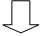 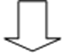 УТВЕРЖДЕНпостановлением администрации городского поселения «Орловский» от 29 ноября 2022 года № 55Приложение № 1к Административному регламентупо предоставлению муниципальной услуги «Направление уведомления о соответствии построенных или реконструированных объекта индивидуального жилищного строительства или садового дома требованиям законодательства о градостроительной деятельности либо несоответствии построенных или реконструированных объекта индивидуального жилищного строительства или садового дома требованиям законодательства о градостроительной деятельности» на территории городского поселения «Орловский»»(наименование уполномоченного на выдачу разрешений на строительство федерального органа исполнительной власти, органа исполнительной властисубъекта Российской Федерации, органа местного самоуправления)Почтовый адрес:«»20 г.	№направленного(дата направления уведомления)зарегистрированного(дата и номер регистрации уведомления)уведомляем о соответствии(построенного или реконструированного)(построенного или реконструированного),(объекта индивидуального жилищного строительства или садового дома)(объекта индивидуального жилищного строительства или садового дома)(объекта индивидуального жилищного строительства или садового дома)указанного в уведомлении и расположенного на земельном участкеуказанного в уведомлении и расположенного на земельном участке(кадастровый номер земельного участка (при наличии), адрес или описание  местоположения земельного участка)(кадастровый номер земельного участка (при наличии), адрес или описание  местоположения земельного участка)(кадастровый номер земельного участка (при наличии), адрес или описание  местоположения земельного участка)(должность уполномоченного лица уполномоченного на выдачуразрешений на строительство федерального органа исполнительнойвласти, органа исполнительной власти субъекта Российской Федерации,органа местного самоуправления)(подпись)(расшифровка подписи)Приложение № 2к Административному регламентупо предоставлению муниципальной услуги «Направление уведомления о соответствии построенных или реконструированных объекта индивидуального жилищного строительства или садового дома требованиям законодательства о градостроительной деятельности либо несоответствии построенных или реконструированных объекта индивидуального жилищного строительства или садового дома требованиям законодательства о градостроительной деятельности» на территории городского поселения «Орловский»»(наименование уполномоченного на выдачу разрешений на строительство федерального органа исполнительной власти, органа исполнительной властисубъекта Российской Федерации, органа местного самоуправления)Почтовый адрес:«»20 г.	№направленного(дата направления уведомления)зарегистрированного(дата и номер регистрации уведомления)уведомляем о несоответствии(построенного или реконструированного)(построенного или реконструированного),(объекта индивидуального жилищного строительства или садового дома)(объекта индивидуального жилищного строительства или садового дома)(объекта индивидуального жилищного строительства или садового дома)указанного в уведомлении и расположенного на земельном участкеуказанного в уведомлении и расположенного на земельном участке(кадастровый номер земельного участка (при наличии), адрес или описание  местоположения земельного участка)(кадастровый номер земельного участка (при наличии), адрес или описание  местоположения земельного участка)(кадастровый номер земельного участка (при наличии), адрес или описание  местоположения земельного участка)1.(сведения о несоответствии параметров построенных или реконструированных объекта индивидуального жилищного строительства или садового дома указанным в пункте 1 части 19 статьи 55 Градостроительного кодекса Российской Федерации (Собрание законодательства Российской Федерации, 2005, № 1, ст. 16; 2018, № 32, 5135) предельным параметрам разрешенного строительства, реконструкции объектов капитального строительства, установленным правилами землепользования и застройки, документацией по планировке территории, или обязательным требованиям к параметрам объектов капитального строительства, установленным Градостроительным кодексом Российской Федерации, другими федеральными законами)(сведения о несоответствии параметров построенных или реконструированных объекта индивидуального жилищного строительства или садового дома указанным в пункте 1 части 19 статьи 55 Градостроительного кодекса Российской Федерации (Собрание законодательства Российской Федерации, 2005, № 1, ст. 16; 2018, № 32, 5135) предельным параметрам разрешенного строительства, реконструкции объектов капитального строительства, установленным правилами землепользования и застройки, документацией по планировке территории, или обязательным требованиям к параметрам объектов капитального строительства, установленным Градостроительным кодексом Российской Федерации, другими федеральными законами)2.(сведения о несоответствии внешнего облика объекта индивидуального жилищного строительства или садового дома описанию внешнего облика таких объекта или дома, являющемуся приложением к уведомлению о планируемых строительстве или реконструкции объекта индивидуального жилищного строительства или садового дома (далее — уведомление о планируемом строительстве), или типовому архитектурному решению, указанному в уведомлении о планируемом строительстве, или сведения о том, что застройщику было направлено уведомление о несоответствии указанных в уведомлении о планируемом строительстве параметров объекта индивидуального жилищного строительства или садового дома установленным параметрам и (или) недопустимости размещения объекта индивидуального жилищного строительства или садового дома на земельном участке по основанию, указанному в пункте 4 части 10 статьи 51.1 Градостроительного кодекса Российской Федерации (Собрание законодательства Российской Федерации, 2005, № 1, ст. 16; 2018, № 32, ст. 5133, 5135), в случае строительства или реконструкции объекта индивидуального жилищного строительства или садового дома в границах исторического поселения федерального или регионального значения)(сведения о несоответствии внешнего облика объекта индивидуального жилищного строительства или садового дома описанию внешнего облика таких объекта или дома, являющемуся приложением к уведомлению о планируемых строительстве или реконструкции объекта индивидуального жилищного строительства или садового дома (далее — уведомление о планируемом строительстве), или типовому архитектурному решению, указанному в уведомлении о планируемом строительстве, или сведения о том, что застройщику было направлено уведомление о несоответствии указанных в уведомлении о планируемом строительстве параметров объекта индивидуального жилищного строительства или садового дома установленным параметрам и (или) недопустимости размещения объекта индивидуального жилищного строительства или садового дома на земельном участке по основанию, указанному в пункте 4 части 10 статьи 51.1 Градостроительного кодекса Российской Федерации (Собрание законодательства Российской Федерации, 2005, № 1, ст. 16; 2018, № 32, ст. 5133, 5135), в случае строительства или реконструкции объекта индивидуального жилищного строительства или садового дома в границах исторического поселения федерального или регионального значения)3.(сведения о несоответствии вида разрешенного использования построенного или реконструированного объекта капитального строительства виду разрешенного использования объекта индивидуального жилищного строительства или садового дома, указанному в уведомлении о планируемом строительстве)(сведения о несоответствии вида разрешенного использования построенного или реконструированного объекта капитального строительства виду разрешенного использования объекта индивидуального жилищного строительства или садового дома, указанному в уведомлении о планируемом строительстве)4.(сведения о недопустимости размещения объекта индивидуального жилищного строительства или садового дома в соответствии с ограничениями, установленными в соответствии с земельным и иным законодательством Российской Федерации на дату поступления уведомления, за исключением случаев, если указанные ограничения предусмотрены решением об установлении или изменении зоны с особыми условиями использования территории, принятым в отношении планируемого к строительству, реконструкции объекта капитального строительства, и такой объект капитального строительства не введен в эксплуатацию)(сведения о недопустимости размещения объекта индивидуального жилищного строительства или садового дома в соответствии с ограничениями, установленными в соответствии с земельным и иным законодательством Российской Федерации на дату поступления уведомления, за исключением случаев, если указанные ограничения предусмотрены решением об установлении или изменении зоны с особыми условиями использования территории, принятым в отношении планируемого к строительству, реконструкции объекта капитального строительства, и такой объект капитального строительства не введен в эксплуатацию)(должность уполномоченного лица уполномоченного на выдачуразрешений на строительство федерального органа исполнительнойвласти, органа исполнительной власти субъекта Российской Федерации,органа местного самоуправления)(подпись)(расшифровка подписи)Приложение № 3к Административному регламентупо предоставлению муниципальной услуги «Направление уведомления о соответствии построенных или реконструированных объекта индивидуального жилищного строительства или садового дома требованиям законодательства о градостроительной деятельности либо несоответствии построенных или реконструированных объекта индивидуального жилищного строительства или садового дома требованиям законодательства о градостроительной деятельности» на территории городского поселения «Орловский»»«»20г.(наименование уполномоченного на выдачу разрешений на строительство федерального органа исполнительной власти, органа исполнительной властисубъекта Российской Федерации, органа местного самоуправления)1.1Сведения о физическом лице, в случае если застройщиком является физическое лицо:1.1.1Фамилия, имя, отчество (при наличии)1.1.2Место жительства1.1.3Реквизиты документа, удостоверяющего личность1.2Сведения о юридическом лице, в случае если застройщиком является юридическое лицо:1.2.1Наименование1.2.2Место нахождения1.2.3Государственный регистрационный номер записи о государственной регистрации юридического лица в едином государственном реестре юридических лиц, за исключением случая, если заявителем является иностранное юридическое лицо1.2.4Идентификационный номер налогоплательщика, за исключением случая, если заявителем является иностранное юридическое лицо2.1Кадастровый номер земельного участка (при наличии)2.2Адрес или описание местоположения земельного участка2.3Сведения о праве застройщика на земельный участок (правоустанавливающие документы)2.4Сведения о наличии прав иных лиц на земельный участок (при наличии)2.5Сведения о виде разрешенного использования земельного участка3.1Сведения о виде разрешенного использования объекта капитального строительства (объект индивидуального жилищного строительства или садовый дом)3.2Цель подачи уведомления (строительство или реконструкция)3.3Сведения о параметрах:3.3.1Количество надземных этажей3.3.2Высота3.3.3Сведения об отступах от границ земельного участка3.3.4Площадь застройкительной деятельности прошу направить следующим способом:(путем направления на почтовый адрес и (или) адрес электронной почты или нарочным в уполномоченном на выдачу разрешений на строительствофедеральном органе исполнительной власти, органе исполнительной власти субъекта Российской Федерации или органе местного самоуправления, в томчисле через многофункциональный центр)(путем направления на почтовый адрес и (или) адрес электронной почты или нарочным в уполномоченном на выдачу разрешений на строительствофедеральном органе исполнительной власти, органе исполнительной власти субъекта Российской Федерации или органе местного самоуправления, в томчисле через многофункциональный центр)Настоящим уведомлением подтверждаю, что(объект индивидуального жилищного строительства или садовый дом).(реквизиты платежного документа)Настоящим уведомлением я(фамилия, имя, отчество (при наличии))(должность, в случае если застройщиком является юридическое лицо)(подпись)(расшифровка подписи)(документы, предусмотренные частью 16 статьи 55 Градостроительного кодекса Российской Федерации (Собрание законодательства Российской Федерации,2005, № 1, ст. 16; 2006, № 31, ст. 3442; № 52, ст. 5498; 2008, № 20, ст. 2251; № 30, ст. 3616; 2009, № 48, ст. 5711; 2010, № 31, ст. 4195; 2011, № 13, ст. 1688; № 27,ст. 3880; № 30, ст. 4591; № 49, ст. 7015; 2012, № 26, ст. 3446; 2014, № 43, ст. 5799; 2015, № 29, ст. 4342, 4378; 2016, № 1, ст. 79; 2016, № 26, ст. 3867;2016, № 27, ст. 4294, 4303, 4305, 4306; 2016, № 52, ст. 7494; 2018, № 32, ст. 5133, 5134, 5135)Приложение № 4к Административному регламентупо предоставлению муниципальной услуги «Направление уведомления о соответствии построенных или реконструированных объекта индивидуального жилищного строительства или садового дома требованиям законодательства о градостроительной деятельности либо несоответствии построенных или реконструированных объекта индивидуального жилищного строительства или садового дома требованиям законодательства о градостроительной деятельности» на территории городского поселения «Орловский»»Угловой штампКому _______________________________________(фамилия, имя, отчество (при наличии) застройщика, 
ОГРНИП (для физического лица, зарегистрированного в качестве индивидуального предпринимателя) - для физического лица, полное наименование застройщика, ИНН, ОГРН - для юридического лица, почтовый индекс и адрес, телефон, адрес электронной почты)№ пункта Административного регламентаНаименование основания для отказа в соответствии с Административным регламентомРазъяснение причин отказа в приеме документовподпункт «а» пункта 2.14.уведомление об окончании строительства представлено в орган местного самоуправления, в полномочия которого не входит предоставление услугиУказывается, какое ведомство предоставляет услугу, информация о его местонахожденииподпункт «б» пункта 2.14.представленные документы утратили силу на момент обращения за услугой (документ, удостоверяющий личность; документ, удостоверяющий полномочия представителя заявителя, в случае обращения за предоставлением услуги указанным лицом)Указывается исчерпывающий перечень документов, утративших силуподпункт «в» пункта 2.14.представленные документы содержат подчистки и исправления текста Указывается исчерпывающий переченьдокументов, содержащих подчистки и исправления текста, не заверенные в порядке, установленном законодательством Российской Федерацииподпункт «г» пункта 2.14.представленные в электронном виде документы содержат повреждения, наличие которых не позволяет в полном объеме использовать информацию и сведения, содержащиеся в документах для предоставления услугиУказывается исчерпывающий перечень документов, содержащих поврежденияподпункт «д» пункта 2.14.уведомление об окончании строительства и документы, необходимые для предоставления услуги, поданы в электронной форме с нарушением требований, установленных пунктами 2.36.-2.38. Административного регламентаУказывается исчерпывающий перечень документов, поданных с нарушением указанных требований, а также нарушенные требованияподпункт «е» пункта 2.14.выявлено несоблюдение установленных статьей 11 Федерального закона «Об электронной подписи» условий признания квалифицированной электронной подписи действительной в документах, представленных в электронной формеУказывается исчерпывающий перечень электронных документов, не соответствующих указанному критериюПриложение № 5к Административному регламентупо предоставлению муниципальной услуги «Направление уведомления о соответствии построенных или реконструированных объекта индивидуального жилищного строительства или садового дома требованиям законодательства о градостроительной деятельности либо несоответствии построенных или реконструированных объекта индивидуального жилищного строительства или садового дома требованиям законодательства о градостроительной деятельности» на территории городского поселения «Орловский»»